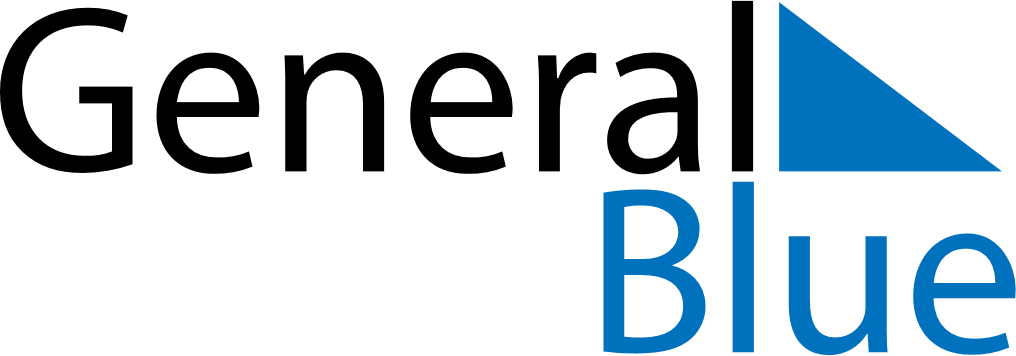 June 2024June 2024June 2024June 2024June 2024June 2024June 2024Torsby, Vaermland, SwedenTorsby, Vaermland, SwedenTorsby, Vaermland, SwedenTorsby, Vaermland, SwedenTorsby, Vaermland, SwedenTorsby, Vaermland, SwedenTorsby, Vaermland, SwedenSundayMondayMondayTuesdayWednesdayThursdayFridaySaturday1Sunrise: 3:55 AMSunset: 10:16 PMDaylight: 18 hours and 20 minutes.23345678Sunrise: 3:54 AMSunset: 10:17 PMDaylight: 18 hours and 23 minutes.Sunrise: 3:52 AMSunset: 10:19 PMDaylight: 18 hours and 27 minutes.Sunrise: 3:52 AMSunset: 10:19 PMDaylight: 18 hours and 27 minutes.Sunrise: 3:51 AMSunset: 10:21 PMDaylight: 18 hours and 29 minutes.Sunrise: 3:50 AMSunset: 10:22 PMDaylight: 18 hours and 32 minutes.Sunrise: 3:49 AMSunset: 10:24 PMDaylight: 18 hours and 35 minutes.Sunrise: 3:47 AMSunset: 10:25 PMDaylight: 18 hours and 37 minutes.Sunrise: 3:46 AMSunset: 10:27 PMDaylight: 18 hours and 40 minutes.910101112131415Sunrise: 3:46 AMSunset: 10:28 PMDaylight: 18 hours and 42 minutes.Sunrise: 3:45 AMSunset: 10:29 PMDaylight: 18 hours and 44 minutes.Sunrise: 3:45 AMSunset: 10:29 PMDaylight: 18 hours and 44 minutes.Sunrise: 3:44 AMSunset: 10:30 PMDaylight: 18 hours and 46 minutes.Sunrise: 3:43 AMSunset: 10:31 PMDaylight: 18 hours and 47 minutes.Sunrise: 3:43 AMSunset: 10:32 PMDaylight: 18 hours and 49 minutes.Sunrise: 3:42 AMSunset: 10:33 PMDaylight: 18 hours and 50 minutes.Sunrise: 3:42 AMSunset: 10:34 PMDaylight: 18 hours and 51 minutes.1617171819202122Sunrise: 3:42 AMSunset: 10:35 PMDaylight: 18 hours and 52 minutes.Sunrise: 3:42 AMSunset: 10:35 PMDaylight: 18 hours and 53 minutes.Sunrise: 3:42 AMSunset: 10:35 PMDaylight: 18 hours and 53 minutes.Sunrise: 3:41 AMSunset: 10:36 PMDaylight: 18 hours and 54 minutes.Sunrise: 3:41 AMSunset: 10:36 PMDaylight: 18 hours and 54 minutes.Sunrise: 3:42 AMSunset: 10:37 PMDaylight: 18 hours and 55 minutes.Sunrise: 3:42 AMSunset: 10:37 PMDaylight: 18 hours and 55 minutes.Sunrise: 3:42 AMSunset: 10:37 PMDaylight: 18 hours and 55 minutes.2324242526272829Sunrise: 3:42 AMSunset: 10:37 PMDaylight: 18 hours and 54 minutes.Sunrise: 3:43 AMSunset: 10:37 PMDaylight: 18 hours and 54 minutes.Sunrise: 3:43 AMSunset: 10:37 PMDaylight: 18 hours and 54 minutes.Sunrise: 3:43 AMSunset: 10:37 PMDaylight: 18 hours and 53 minutes.Sunrise: 3:44 AMSunset: 10:37 PMDaylight: 18 hours and 52 minutes.Sunrise: 3:45 AMSunset: 10:36 PMDaylight: 18 hours and 51 minutes.Sunrise: 3:46 AMSunset: 10:36 PMDaylight: 18 hours and 50 minutes.Sunrise: 3:46 AMSunset: 10:36 PMDaylight: 18 hours and 49 minutes.30Sunrise: 3:47 AMSunset: 10:35 PMDaylight: 18 hours and 47 minutes.